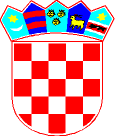              REPUBLIKA HRVATSKA OPĆINSKO DRŽAVNO ODVJETNIŠTVO                       U Š I B E N I K U       Šibenik, Stjepana Raduća 81Broj: P-14/2023Šibenik, 6. lipnja 2023.MB/MB	Na temelju članka 4. Uredbe o raspisivanju i provedbi javnog natječaja i internog oglasa u državnoj službi (Narodne novine broj 78/17, 89/19, dalje: Uredba) te sukladno Oglasu objavljenom 18. svibnja 2023., na web stranicama Ministarstva pravosuđa i uprave Republike Hrvatske, Državnog odvjetništva Republike Hrvatske i Hrvatskog zavoda za zapošljavanje za prijam na radno mjesto namještenika IV. Vrste – čistač/ica na određeno vrijeme u Općinsko državno odvjetništvo u Šibeniku, oglašava se sljedeća OBAVIJEST KANDIDATIMAI.Razgovor sa kandidatima koji su podnijeli pravodobne i potpune prijave te ispunjavaju propisane uvjete, za radna mjesta namještenika IV. vrste – čistač/ice održati će se                                 u Općinskom državnom odvjetništvu u Šibeniku,Stjepana Radića 81                                       dana  27. lipnja 2023. s početkom u 09,00 sati          II.Razgovoru mogu pristupiti samo osobe koje se imaju smatrati kandidatima sukladno članku 10. Uredbe.          III. Razgovoru mogu pristupiti oni kandudati koji pravovremeno dođu u zakazan dan i vrijeme iz točke I. ove obavijesti  te dokažu svoj identitet važećom identifikacijskom ispravom.          IV.Razgovor s komisijom bit će proveden i vrednovan sukladno članku 14. Uredbe.          V. Kandidat koji nije pristupio razgovoru više se ne smatra kandidatom u postupku.          VI. Čelniku tijela Komisija dostavlja izvješće o provedenom postupku koje potpisuju svi članovikomisije.          VII. Izabranom kandidatu/kandidatkinji dostavlja se obavijest o izboru, kako bi se sukladno odredbi članka 122. stavak 3. Zakona o državnom odvjetništvu (Narodne novine broj: 67/18) mogao podnijeti zahtjev za provedbu temeljne sigurnosne provjere nadležnoj sigurnosno-obavještajnoj agenciji, te radi dostave uvjerenja o zdravstvenoj sposobnosti za obavljanje poslova radnog mjesta i uvjerenja nadležnog suda da se protiv njega ne vodi kazneni postupak.          VIII.Nakon dostave navedenih uvjerenja te rezultata provjere, čelnik tijela donosi rješenje o prijmu u državnu službu na određeno vrijeme izabranog kandidata/kandidatkinje, koje se  dostavlja kandidatima javnom objavom na web stranici Ministarstva pravosuđa i uprave Republike Hrvatske.	            				Općinsko državno odvjetništvo u Šibeniku          Komisija za provedbu javnog natječaja        